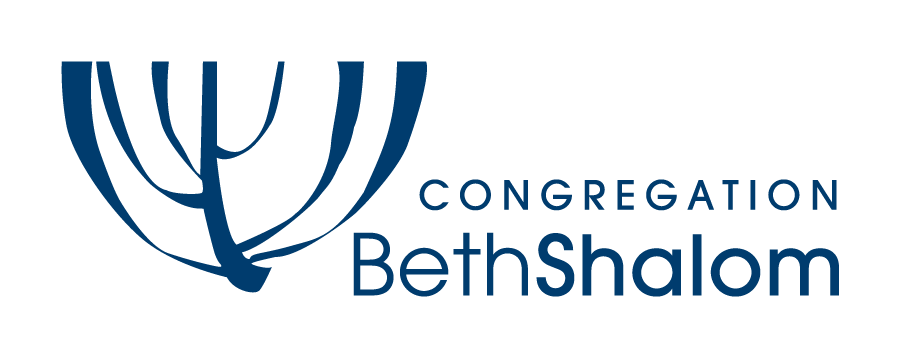 The Polsky 
Religious School ENROLLMENT PACKET 2021-2022Dear Parents,Shalom and welcome!  We look forward to a beautiful year of learning together. At our nationally-recognized religious school, we strive to pave the way for future generations of Jewish children to become committed and involved Jews.  We instill a sense of Jewish pride by engaging our children with our rich Jewish heritage; Torah, Hebrew, Israel and Jewish ritual are the pillars on which our curriculum stands.  Our faculty of outstanding teachers is eager to connect with your child.Attached are your 2021-22 enrollment forms, please fill them out entirely (if you haven’t done so already).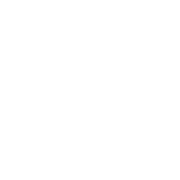 Parent OrientationWe will meet in person on Sunday evening, August 15, from 7:00 – 8:30 to learn about the PRS program this year, and for parents to meet their children’s individual teachers. Students do NOT need to be at this meeting. 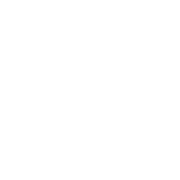 EnrollmentIf you had a child in PRS in 2020-2021, we have re-enrolled your child(ren) for the 2021/2022 school year. This means that we assume you are sending your child(ren) to PRS this year, and we are planning for them to return. If you have decided not to re-enroll your child or children in PRS this fall, please email me before August 15.CurriculumThe PRS curriculum focuses on acquisition of Hebrew reading skills required for Bar and Bat Mitzvah preparation and for full engagement in synagogue life as our children become Jewish adults.  While our Hebrew classes focus on reading skills, we also expose our students to modern Hebrew phrases that they can use in the classroom so that they will develop a relationship with the Hebrew language.  The relationship with the Hebrew language is an entrance to their positive relationship with Israel.  In every grade, students learn about Israel in different ways appropriate to their grade; from foods and music of Israel to the tremendous diversity of the population, to Israel’s geography to her impact on the rest of the world, we instill in our students a love of the land, care for her people, and knowledge of the history of the modern State of Israel.  In each grade, students participate in a study of Jewish values informed by the Torah and our sacred texts.  In the younger grades, students learn the basic foundations of Judaism though hands-on activities  about Shabbat, holidays, and how we think about and engage with the world as Jews.  We talk about and think about God, our responsibilities to each other, and how we take care of the world around us.  As the students progress through the grades, the curriculum expands to include study of the Jewish life cycle, study of major events in Jewish history and the places where Jewish communities have thrived, understanding how our sacred texts developed and relate to each other, and, in the upper grades, how to face difficult issues using a Jewish lens to make good decisions, and ultimately, how to live a Jewish life when our children graduate and head to college and beyond.  Education HighlightsShalomlearning.org – Some grades will continue to use the curriculum curated and supported by shalomlearning.org.  We used this platform for the 2020-2021 virtual school year, and all of these lessons translate to in-person learning; many of our teachers will continue to utilize this curriculum.  Hybrid capability – Every PRS classroom will have the capability for hybrid learning for the 2020-2021 school year, so that if and when your child is not able to come to the building, he or she can join the class via zoom.  Classes will meet in person, but everyone will be able to participate every single week if they cannot come to the building.  Since we have internet access in each room and either a computer or a tablet in each room, the learning will be augmented with appropriate on-line materials.Tefillah / Judaica / Story with Hazzan will continue to be broken down into smaller groups so that younger students meet with Hazzan Ben-Yehuda separately from older students on Sundays.  TuitionTuition for the 2021/2022 school year is nearly the same as last year, with a few changes noted below:   Kindergarten – 1st grade: $180 (thanks to a generous gift) 2nd grade: $5903rd - 6th grade: $1205 7th grade: $900 8th - 9th grade: $59010th grade: $450 (confirmation trip will be billed separately)There is scholarship funding available if you need tuition assistance. The scholarship process is completely confidential and straightforward, and it helps both you and the Polsky Religious School. Particularly during these times of severe economic strain, please do not hesitate to apply if needed! You will find scholarship materials on our website here. Please contact Melanie Maxwell-Shelkey in our office for website assistance if you need it.   ScheduleThe first day of classes is Sunday, August 29, 2020.  Sunday Sessions: Kindergarten through Seventh Grades: 9:30 - 12:00 (Includes Tefillah, Hebrew and Judaica) Eight, and Ninth Grades: 10:00 - 12:00 (Includes Judaica classes only) Tenth Grade:  10:00 - 11:00 (Confirmation class with Rabbi Glickman)Wednesday SessionsKindergarten, First and Second grades: No classes Wednesdays Third through Seventh grades: 4:15 - 6:00 (Includes session with Hazzan, Judaica and Hebrew) 2021/22 ENROLLMENT FORM 		TODAY’S DATE 					STUDENT’S NAME						BIRTHDATE				STUDENT’S HEBREW NAME					STUDENT E-MAIL			FULL ADDRESS												PHONE (	)					CELL (		)				SCHOOL ATTENDING							GRADE IN FALL ’21		SIBLINGS (LIST)									PARENTS OR GUARDIANS PARENT 1	 					 PARENT 2					HEBREW NAME					HEBREW NAME					ADDRESS (if diff. from above)				ADDRESS (if diff. from above)			CELL (	     	 )					CELL (       )				EMAIL ADDRESS					EMAIL ADDRESS				 OCCUPATION						OCCUPATION					WORK PHONE(	    )				WORK PHONE(	      )				FAX							FAX						COMMENTS:  Is there any information you can give us to better facilitate your child’s education?  (For example, a special friend, etc.)  Does your child have special learning needs?  If you need more space, continue on the back.HEALTH FORM 2021/22Student’s name 						Birth Date 				Parent 1							Parent 2				Cell Number (	    )						Cell Number (	    )			Health Insurance company 					Policy # 				Name of policy holder 						Ins. Co. Phone # (	)	Date of last Tetanus shot 			   	Child’s weight 			 lbs.Does your child currently have or ever been treated for:		Surgery			 Serious Illness			 Hyperactivity		 Frequent headaches	 Allergies		 Asthma			 Seizures		 Diabetes	Other 							If you answered yes to any of the above, please explain:Current medication(s), dosage, & reason prescribed 																																																										Name of physician 							Telephone # (	        )		IN CASE OF AN EMERGENCY (PARENTS WILL BE NOTIFIED FIRST), PLEASE LIST EMERGENCY CONTACTS WE CAN REACH BESIDE YOURSELVES (PLEASE CONTACT THE SCHOOL OFFICE IMMEDIATELY WITH ANY CHANGES):1)								 HOME PHONE				RELATIONSHIP							CELL PHONE # 				2)								 HOME PHONE				RELATIONSHIP							CELL PHONE # 				In order to optimize your child’s learning environment, please identify any special services s/he receives in public school such as the gifted program, learning center, remedial reading, resource room, or IEP (if your child has an IEP, PLEASE ATTACH A COPY TO THIS FORM).Parent/Guardian Signature 										AUTHORIZATION TO PERMIT EMERGENCY MEDICAL CARE OR TREATMENT AND RELEASE OF INFORMATION FOR MEDIA AND OTHERWISETo Whom It May Concern:	Effective from August 29, 2021 through May 1 2022; we 						and 					, the parents and/or legal guardians of 		       , do hereby grant Congregation Beth Shalom (“CBS”), its agents, servants, and employees, the authority to direct, authorize and permit any medical care or treatment for our child, 				 (“Child”) while in its care.  We hereby agree to assume all financial responsibility for such care or treatment on behalf of our Child and to either pay the medical provider directly or to reimburse CBS, its agents, servants, and employees for any reasonable and necessary medical expenses incurred by it on behalf of our Child.       We also do hereby grant CBS, its agents, servants, and employees, the authority to remove our Child from its facilities while in its care in the event of any emergency which, in the sole and exclusive opinion of CBS, its agents, servants, and employees, necessitates such removal.  We hereby agree that CBS, its agents, servants, and employees, may transport our Child to such other locations as may be deemed necessary in order to safeguard our Child from the known or perceived threats or risks to their safety.MediaWe also do hereby consent that any information or images relating to our Child may be reproduced by CBS and/or the public media for use in advertising, publicity, or educational activities including, but not limited to, CBS publications and/or videos, prints, television news and websites.  Furthermore, we hereby consent that such images are the property of CBS and that CBS shall have the right to sell, duplicate, reproduce in the form of advertising, or otherwise publish and make other uses of such images as CBS may desire.  We agree to waive any claims we may have and release CBS, its agents, servants, and employees, from any liabilities or claims arising out of such activities.The Family Educational Rights and Privacy Act (“FERPA”), a federal law, requires that schools, with certain exceptions, obtain my written consent prior to disclosure of personally identifiable information from my Child’s educational records.  With this in mind, I agree that CBS may disclose appropriately designated “directory information” by my signature below.  CBS has designated the following information as directory information:  student’s name, grade level, whether they are a student in good standing, and whether and when the student has graduated.  A photocopy of this authorization shall be of the same force and effect as an original for purposes of authorizing and permitting the medical care or treatment requested for our Child.Date: 				Signature 							Signature 							 **I would like the following contact information included on a PRS Family Roster that will be given to all PRS parents to be able to contact each other easily…(check the circle for all that apply)Name of Parent(s)Name of Student(s)Home PhoneCell PhoneEmail AddressDo not include my information in the PRS Family Roster for 2021-2022